ПОСТАНОВЛЕНИЕАдминистрации Муниципального образования«Мамхегское сельское поселение»                          От 01.03.2021г. №09                                                                               а.Мамхег «Об утверждение перечня должностей муниципальной службы, при назначении, на которые муниципальные служащие обязаны предоставлять сведение о своих доходах, об имуществе обязательствах имущественного характера,  об имуществе, о доходах, об имуществе и обязательствах  имущественного характера, своей супруги (Супруга) и несовершеннолетних детей».     В соответствии с Федеральным законам от 06.10.2003г. №131-ФЗ «Об общих принципах организации местного самоуправления в РФ», Федеральный закон от 02.03.2007г. №25-ФЗ «О муниципальной службе в РФ», Федеральный закон от 25.12.2008 г. № 273-ФЗ «О противодействии коррупции», ", Указом Президента Российской Федерации от 23 июня 2014 г. № 460, и Указа Президента  Российской Федерации от  21.07.2010года № 925 «О мерах по реализации отдельных положений Федерального закона «О противодействии коррупции».ПОСТАНОВЛЯЮ:    1. Утвердить перечень должностей муниципальной службы, при назначении на которые муниципальные служащие обязаны предоставить сведение о своих доходах, расходах, об имуществе обязательствах и имущественного характера, а также сведение о доходах, расходах, об имуществе и обязательствах имущественного характера своей супруги (супруга) и несовершеннолетних детей. Приложение №1.     2. Утвердить Положение о порядке представления гражданами, претендующими на замещение должностей муниципальной службы муниципального образования «Мамхегское сельское поселение»,  и муниципальными служащими муниципального образования «Мамхегское сельское поселение»,   сведений о доходах,  об имуществе и обязательствах имущественного характера.    3. В течение двух лет со дня увольнения с муниципальной службы на лиц, замещавших должности муниципальной службы, включенные в перечень должностей муниципальной службы, при назначении на которые муниципальные служащие обязаны предоставлять сведения о своих доходах, расходах, об имуществе и обязательствах имущественного характера, а также сведения о доходах, расходах, об имуществе и обязательствах имущественного характера, своей супруги (супруга) и несовершеннолетних детей, распространяются ограничения, предусмотренные статьей 12 Федерального закона «О противодействии коррупции».      4.Считать утратившими Сулу  Постановления главы администрации МО «Мамхегское сельское поселение» от 01.03.2013г. №3.     5. Настоящее постановление опубликовать или обнародовать в районной газете «Заря» и разместить на официальном сайте муниципального образования «Мамхегское сельское поселение» в сети интернет.     6. Контроль  за исполнением данного постановления оставляю за собой.     Глава администрации МО«Мамхегское сельское поселение»                                                                Р.А. Тахумов Приложение №1 к постановлению главы администрации                                                                    МО «Мамхегское сельское поселение» От 01.03. 2021г.№09ПЕРЕЧЕНЬ Должностей муниципальной службы, при назначении  на которые муниципальные служащие обязаны предоставить сведение о своих доходах, об имуществе и обязательствах имущественного характера, а также сведение о доходах, расходах, об имуществе и обязательствах имущественного характера своей супруги (супруга) и несовершеннолетних детей. 1) Главная должность муниципальной службы;  -  Хамерзоков А.Ю. -Заместитель главы администрации МО «Мамхегское сельское поселение» 2)Старшая должность муниципальной службы; - Аутлева З.Р. - Главный специалист главный бухгалтер; - Зафесов М.Р. - Главный специалист юрист; - Хамерзоков Р.А.- Ведущий специалист, по земельно–имущественным отношениям,   благоустройству, ЖКХ;  3)младшая должность муниципальной службы;                     Набоков А.А.- Специалист I категории, по работе с населением, спорту, культурно –    массовым мероприятиям.Глава администрации МО «Мамхегское сельское поселение»                                                  Р.А. Тахумов Приложение №2 к постановлению главы администрации                                                                    МО «Мамхегское сельское поселение» От 01.03.2021г. №09Положение о порядке представления гражданами, претендующими на замещение должностей муниципальной службы муниципального образования «Мамхегское сельское поселение»,  и муниципальными служащими муниципального образования «Мамхегское сельское поселение»,   сведений о доходах,  об имуществе и обязательствах имущественного характера,  1. Настоящим Положением определяется:1.1 Порядок представления гражданами, претендующими на замещение должностей муниципальной службы муниципального образования «Мамхегское сельское поселение» (далее - должности муниципальной службы)  и муниципальными служащими муниципального образования «Мамхегское сельское поселение» (далее – муниципальные служащие) сведений о полученных ими доходах, об имуществе, принадлежащем им на праве собственности, и об их обязательствах имущественного характера, а также сведений о доходах супруги (супруга) и несовершеннолетних детей, об имуществе, принадлежащем им на праве собственности, и об их обязательствах имущественного характера (далее - сведения о доходах, об имуществе и обязательствах имущественного характера).       2. Обязанность представлять сведения о своих доходах, об имуществе и обязательствах имущественного характера в соответствии с законодательством Российской Федерации и законодательством Республики Адыгея возлагается на гражданина, претендующего на замещение должности муниципальной службы, и муниципальные служащие предусмотренной Перечнем должностей муниципальной службы муниципального образования «Мамхегское сельское поселение», утвержденным в приложении №1 настоящего постановления     (далее – Перечень)       3. Обязанность представлять сведения о доходах супруги (супруга) и несовершеннолетних детей, об имуществе, принадлежащем им на праве собственности, и об их обязательствах имущественного характера в соответствии с законодательством Российской Федерации и законодательством  Республики Адыгея возлагается на гражданина, претендующего на замещение должности муниципальной службы, предусмотренной Перечнем, и на муниципального служащего, замещающего должность муниципальной службы, предусмотренную этим Перечнем.       4. Гражданин при назначении на должность муниципальной службы включённый в перечень  представляет по формам справок, утвержденным Указом Президента Российской Федерации от 23.06.2014г. №460:    а) сведения о своих доходах, полученных от всех источников (включая доходы по прежнему месту работы или месту замещения выборной должности, пенсии, пособия, иные выплаты) за календарный год, предшествующий году подачи документов для замещения должности муниципальной службы, а также сведения об имуществе, принадлежащем ему на праве собственности, и о своих обязательствах имущественного характера по состоянию на первое число месяца, предшествующего месяцу подачи документов для замещения должности муниципальной службы (на отчетную дату);   б) сведения о доходах супруги (супруга) и несовершеннолетних детей, полученных от всех источников (включая заработную плату, пенсии, пособия, иные выплаты) за календарный год, предшествующий году подачи гражданином документов для замещения должности муниципальной службы, а также сведения об имуществе, принадлежащем им на праве собственности, и об их обязательствах имущественного характера по состоянию на первое число месяца, предшествующего месяцу подачи гражданином документов для замещения должности муниципальной службы (на отчетную дату).     4.1. Кандидат на должность, предусмотренные перечнем, - при назначении на должности муниципальной  службы, предусмотренные перечнем должностей, утвержденным  настоящим постановлением представляет по утвержденной Президентом Российской Федерации форме справки:    а) сведения о своих доходах, полученных от всех источников (включая доходы по прежнему месту работы или месту замещения выборной должности, пенсии, пособия, иные выплаты) за календарный год, предшествующий году подачи документов для замещения должности муниципальной службы, а также сведения об имуществе, принадлежащем ему на праве собственности, и о своих обязательствах имущественного характера по состоянию на первое число месяца, предшествующего месяцу подачи документов для замещения должности муниципальной службы (на отчетную дату);   б) сведения о доходах супруги (супруга) и несовершеннолетних детей, полученных от всех источников (включая заработную плату, пенсии, пособия, иные выплаты) за календарный год, предшествующий году подачи гражданином документов для замещения должности муниципальной службы, а также сведения об имуществе, принадлежащем им на праве собственности, и об их обязательствах имущественного характера по состоянию на первое число месяца, предшествующего месяцу подачи гражданином документов для замещения должности муниципальной службы (на отчетную дату).     5. Муниципальный служащий представляет ежегодно по формам справок, утвержденным Указом Президента Российской Федерации от 23.06.2014г. №460:     а) сведения о своих доходах, полученных за отчетный период (с 1 января по 31 декабря) от всех источников (включая денежное содержание, пенсии, пособия, иные выплаты), а также сведения об имуществе, принадлежащем ему на праве собственности, и о своих обязательствах имущественного характера по состоянию на конец отчетного периода в срок не позднее 30 апреля года, следующего за отчетным;    б) сведения о доходах супруги (супруга) и несовершеннолетних детей, полученных за отчетный период (с 1 января по 31 декабря) от всех источников (включая заработную плату, пенсии, пособия, иные выплаты), а также сведения об имуществе, принадлежащем им на праве собственности, и об их обязательствах имущественного характера по состоянию на конец отчетного периода в срок не позднее 30 апреля года, следующего за отчетным.       6. Муниципальный служащий, замещающий должность муниципальной службы, не включенную в Перечень, и претендующий на замещение должности муниципальной службы, включенной в этот перечень должностей, представляет дополнительно сведения в соответствии с подпунктом «б» пункта 4 настоящего Положения.       7. Сведения о доходах, об имуществе и обязательствах имущественного характера представляются  заместителю главы администрации муниципального образования «Мамхегское сельское поселение».        8. В случае, если гражданин или муниципальный служащий обнаружили, что в представленных ими в администрацию муниципального образования «Мамхегское сельское поселение» сведениях о доходах, об имуществе и обязательствах имущественного характера не отражены или не полностью отражены какие-либо сведения, либо имеются ошибки, они вправе представить уточненные сведения. В случае, если уточненные сведения, представлены муниципальным служащим после истечения срока, указанного в пункте 5 настоящего Положения, данные сведения не считаются представленными с нарушением срока.        9. В случае непредставления по объективным причинам муниципальным служащим, замещающим должность муниципальной службы, которая входит в Перечень сведений о доходах, об имуществе и обязательствах имущественного характера супруги (супруга) и несовершеннолетних детей, данный факт подлежит рассмотрению на комиссии по соблюдению требований к служебному поведению муниципальных служащих и урегулированию конфликта интересов.        10. Сведения о доходах, об имуществе и обязательствах имущественного характера, представляемые в соответствии с настоящим Положением гражданином и муниципальным служащим, являются сведениями конфиденциального характера, если федеральным законом они не отнесены к сведениям, составляющим государственную тайну.          11. Сведения о доходах, об имуществе и обязательствах имущественного характера муниципальных служащих могут предоставляться для опубликования средствам массовой информации в порядке, определяемом нормативными правовыми актами Российской Федерации.          12. Муниципальные служащие, в должностные обязанности которых входит работа со сведениями о доходах, об имуществе и обязательствах имущественного характера, виновные в их разглашении или использовании в целях, не предусмотренных законодательством Российской Федерации, несут ответственность в соответствии с законодательством Российской Федерации.          13. Сведения о доходах, об имуществе и обязательствах имущественного характера, представленные гражданином или муниципальным служащим и информация о результатах проверки достоверности и полноты этих сведений в соответствии с законодательством Российской Федерации приобщаются к личному делу муниципального служащего. В случае, если гражданин, претендующий на должность муниципальной службы, представивший в администрацию муниципального образования «Мамхегское сельское поселение» справки о своих доходах, об имуществе и обязательствах имущественного характера, а также о доходах, об имуществе и обязательствах имущественного характера своих супруги (супруга) и несовершеннолетних детей, не был назначен на должность муниципальной службы, эти справки возвращаются ему по его письменному заявлению вместе с другими документами.          14. В случае непредставления или представления заведомо ложных сведений о доходах, об имуществе и обязательствах имущественного характера гражданин не может быть назначен на должность муниципальной службы, а муниципальный служащий освобождается от должности муниципальной службы или подвергается иным видам дисциплинарной ответственности в соответствии с законодательством Российской Федерации.РЕСПУБЛИКА АДЫГЕЯАдминистрацияМО «Мамхегское сельское  поселение»385440, а. Мамхег,,ул. Советская,54а.88-777-3-9-22-34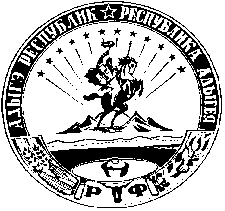 АДЫГЭ РЕСПУБЛИКМуниципальнэ образованиеу«Мамхыгъэ чъыпIэ кой»иадминистрацие385440, къ. Мамхэгъ,ур. Советскэм, 54а.88-777-3-9-22-34